Westmoreland Community College & West Virginia University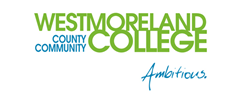 Associate of Science in Biology leading to 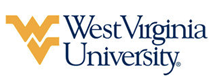 Bachelor of Science – Biochemistry (WVU-BS)Suggested Plan of StudyAmerican Chemical Society TrackAmerican Society of Biochemistry and Molecular Biology Track**Students who seek to pursue to the American Chemical Society track are required to take PHYS 111, or its equivalent through Columbus State, prior to the first fall semester at West Virginia University. This allows for students to maintain progression through Physical Chemistry courses, and their subsequent courses in their senior year. Those students seeking the American Society of Biochemistry and Molecular Biology track can forgo this requirement and take their Physics courses as listed in the spring of their 3rd year. Students transferring to West Virginia University with an Associate of Arts or Associate of Science degree will have satisfied the General Education Foundation requirements at WVU.Students who have questions regarding this articulation agreement or the transferability of coursework may contact the WVU Office of the University Registrar. All other questions should be directed to the WVU Office of Admissions.      The above transfer articulation of credit between West Virginia University and Westmoreland Community College, is approved by the Dean, or the Dean’s designee, and effective the date of the signature.  ____________________________           ________________________          ______________	       Print Name				            Signature		  	      DateJ. Todd Petty Ph.D. Associate Dean for WVU’s Agriculture and Natural Resources__________________________      	     ______________________  	_______________	       Print Name	 		           Signature		  	        DateValerie Lastinger Ph. D. Associate Dean of Academic Affairs, WVU Eberly College of Arts & SciencesWestmoreland Community College HoursWVU EquivalentsHoursYear One, 1st SemesterYear One, 1st SemesterYear One, 1st SemesterYear One, 1st SemesterPDV 1713ORIN 1TC3MTH 1583MATH 1293CHM 1554CHEM 115 & CHEM 115L4BIO 1555BIOL 115 & BIOL 1165ENG 1613ENGL 1013TOTAL1818Year One, 2nd SemesterYear One, 2nd SemesterYear One, 2nd SemesterYear One, 2nd SemesterBIO 1564BIO 117 & BIO 1184MTH 1724MATH 1554CHM 1564CHEM 116 & CHEM 116L4PHYS 1554PHYS 1014TOTAL1616Year Two, 1st SemesterYear Two, 1st SemesterYear Two, 1st SemesterYear Two, 1st SemesterPHYS 1564PHYS 1024CHM 2504CHEM 233 & CHEM 2354MTH 1603STAT 2113SPC 1553CSAD 2703TOTAL1414Year Two, 2nd SemesterYear Two, 2nd SemesterYear Two, 2nd SemesterYear Two, 2nd SemesterCHM 2514CHEM 234 & CHEM 2364ENG 1643ENGL 1023STM 296       1ORIN 1511Elective3Elective3TOTAL1111WEST VIRGINIA UNIVERSITYYear Three, 1st SemesterYear Three, 1st SemesterYear Three, 2nd SemesterYear Three, 2nd SemesterBIOL 2194BIOL 3103PHYS 1124CHEM 341 & CHEM 3424CHEM 2154CHEM 462 & CHEM 4644AGBI 410 & AGBI 4124General Elective3TOTAL16TOTAL14Year Four, 1st SemesterYear Four, 1st SemesterYear Four, 2nd SemesterYear Four, 2nd SemesterCHEM 4011CHEM 3103CHEM 4223CHEM 4031CHEM 4973Biochemistry Elective3Biochemistry Elective3Biochemistry Elective3Biochemistry Elective3TOTAL13TOTAL10Year Three, 1st SemesterYear Three, 1st SemesterYear Three, 2nd SemesterYear Three, 2nd SemesterAGBI 410 & AGBI 4124PHYS 1014CHEM 2154BIOL 3103BIOL 2194CHEM 462 & CHEM 4644General Elective3Biochemistry Elective3TOTAL15TOTAL14Year Four, 1st SemesterYear Four, 1st SemesterYear Four, 2nd SemesterYear Four, 2nd SemesterBIOL 4233AGBI 4011Biochemistry Elective4CHEM 341 & 3424Biochemistry Elective3BIOL 313 or 4103PHYS 1024Biochemistry Elective4BIOCHEM Capstone 3TOTAL14TOTAL15